1.pielikums2011.gada __._______ Ministru kabineta noteikumiem Nr.____1.1. Projekta iesniedzējs1.1.7.Projekta iesniedzēja tips 1.1.8.Projekta iesniedzēja pamatdarbības nozare (-es) saskaņā ar Saimniecisko darbību statistisko klasifikāciju (NACE 2.red.):1.2.Projekta iesniedzēja pieredze1.2.1.Projekta iesniedzēja trīs gadu laikā pirms projekta iesnieguma iesniegšanas atbalstītais komersantu skaits konkurētspējas uzlabošanai (atzīmēt atbilstošo):1.2.2.Projekta iesniedzēja pieredze  finanšu pakalpojumu sniegšanā komersantiem (atzīmēt atbilstošo):1.3.Projekta iesniedzēja īstenotie un plānotie projekti, par kuriem ir saņemts vai plānots saņemt valsts un Eiropas Savienības atbalstu (ja tādu projektu nav, tad nepieciešams ievilkt „-”).2.2.Projekta īstenošanas vieta: 2.3.Projekta īstenošanas nozare (NACE 2.red klase)2.4.Projekta apraksts un projekta mērķis (līdz 3000 vārdiem) 2.5. Vadības izmaksas(līdz 2000 vārdiem) 2.6. Projekta ietekme uz horizontālo prioritāti – vienādas iespējas (izvēlēties vienu no piedāvātajām iespējām) (līdz 200 vārdiem)2.7. Projekta ietekme uz horizontālo prioritāti – makroekonomikas stabilitāte (izvēlēties vienu no piedāvātajām iespējām) (līdz 200 vārdiem)2.8.Plānotās projekta aktivitātes (līdz 2000 vārdiem)2.9.Sasniedzamie rezultāti aktivitāšu ietvaros 2.10. Projekta sasniedzamie uzraudzības rezultāti atbilstoši normatīvajos aktos par attiecīgās Eiropas Savienības fondu aktivitātes īstenošanu norādītajam2.10.1.Iznākuma rādītāji2.10.2.Rezultāta rādītāji3.1.Biznesa plāns par aktivitātes ieviešanu3.2. Finanšu plūsmas nodalīšanas (līdz 2000 vārdiem) 3.3. Plānotais projekta īstenošanas ilgums 3.4. Projektā paredzēto aktivitāšu īstenošanas plāna aprakstsInformāciju par projekta īstenošanas aktivitāšu grafiku norādīt atbilstoši kalendāra gadiem.1. Plānotās aktivitātes  klientu piesaistei (līdz 1000 vārdiem) 4.2. Projekta informācijas un publicitātes pasākumu veidi, kas tiks īstenoti, lai izpildītu Eiropas Savienības prasības attiecībā uz projekta publicitāti (atzīmēt atbilstošo):5.1.Projekta izmaksu tāme  6.1.Projekta iesniedzēja atbilstība:6.1.1.projekta iesniedzējs nav ar tiesas lēmumu atzīts par maksātnespējīgu, tai skaitā neatrodas sanācijas procesā vai tiesiskās aizsardzības procesā, tā saimnieciskā darbība nav izbeigta un saskaņā ar komercreģistrā pieejamo informāciju tas neatrodas likvidācijas procesā;6.1.2.projekta iesniedzējs ir samaksājis nodokļus un citus valsts vai pašvaldību noteiktos obligātos maksājumus pilnā apmērā un normatīvajos aktos noteiktajos termiņos;6.1.3. projekta iesniedzējs projekta īstenošanas laikā atbildīgajai iestādei nav sniedzis nepatiesu informāciju vai tīši maldinājis saistībā ar struktūrfondu līdzfinansēto projektu īstenošanu;6.1.4.projekta iesniedzēja interesēs fiziska persona nav izdarījusi noziedzīgu nodarījumu, kura rezultātā skartas Latvijas Republikas vai Eiropas Savienības finanšu intereses, un projekta iesniedzējam saskaņā ar Krimināllikumu nav piemēroti piespiedu ietekmēšanas līdzekļi;6.1.5.projekta iesniedzējs ir ievērojis vai nav pārkāpis Ministru kabineta noteikumu par attiecīgās aktivitātes īstenošanu nosacījumus.6.2.Atbilstība Eiropas Savienības horizontālajām prioritātēm:6.2.1.projektu īstenojot, tiks ievērotas horizontālās prioritātes: vienādas iespējas, makroekonomiskā stabilitāte un informācijas sabiedrība.6.3.Finansējuma saņemšanas nosacījumi:6.3.1.projekta īstenošanas laikā tiks īstenoti publicitātes pasākumi saskaņā ar normatīvo aktu prasībām;6.3.2.iepirkumu procedūras ir notikušas atbilstoši normatīvajiem aktiem, konkurences apstākļos, bez slepenām norunām;6.3.3. projekta iesniedzējs nodrošinās atsevišķa finanšu bloka izveidi projekta ieviešanai, tai skaitā grāmatvedības nodalītu uzskaiti saskaņā ar Regulas Nr.1828/2006 43.panta 2.punktu.6.4.Projekta atbilstība:6.4.1.visi atbildīgā iestādē iesniegtie projekta iesnieguma eksemplāri satur identisku informāciju un atbilst projekta iesniedzēja rīcībā esošajam projekta iesniegumam;6.4.2.projekta iesniegumā un tā pielikumos iekļautā informācija ir spēkā un atbilst patiesībai un projekta īstenošanai pieprasītais Eiropas Reģionālās attīstības fonda finansējums tiks izmantots saskaņā ar projekta iesnieguma aprakstu;6.4.3. projekta iesniedzējam nav zināmu iemeslu, kādēļ šis projekts nevarētu tikt īstenots vai varētu tikt aizkavēta tā īstenošana, un apstiprinu, ka projektā noteiktās saistības iespējams veikt normatīvajos aktos par attiecīgās Eiropas Savienības aktivitātes īstenošanu noteiktajos termiņos.	Apzinos, ka projektu var neapstiprināt finansēšanai no Eiropas Reģionālās attīstības fonda, ja projekta iesniegums, ieskaitot šo sadaļu, nav pilnībā un kvalitatīvi aizpildīts.Apzinos, ka nepatiesas apliecinājumā sniegtās informācijas gadījumā administratīva un finansiāla rakstura sankcijas var tikt uzsāktas pret minēto juridisko personu – projekta iesniedzēju. Apliecinu, ka projekta iesniegumam pievienotās kopijas atbilst manā rīcībā esošajiem dokumentu oriģināliem un projekta iesnieguma kopijas un elektroniskā versija atbilst iesniegtā projekta iesnieguma oriģinālam.(Dokumenta rekvizītus „Datums” un „Paraksts” neaizpilda, ja elektroniskais dokuments ir noformēts atbilstoši elektronisko dokumentu noformēšanai normatīvajos aktos noteiktajām prasībām).Ministru prezidents	V.DombrovskisEkonomikas ministrs	A.KamparsIesniedzējs:Ekonomikas ministrs	A.KamparsVīza: valsts sekretāra vietā –valsts sekretāra vietnieks	G.Ābele21.07.2011 12:58Egita Poļanska67013108; Egita.Polanska@em.gov.lv Eiropas Reģionālās attīstības fondaprojekta iesnieguma veidlapa1. Pamatinformācija par projekta iesniedzēju 1.1.1. Nosaukums: 1.1.2. Reģistrācijas numurs:1.1.3. Nodokļu maksātāja reģistrācijas numurs:1.1.4. Juridiskā adrese:Iela, mājas Nr.1.1.4. Juridiskā adrese:Pilsēta, rajons1.1.4. Juridiskā adrese:Valsts1.1.4. Juridiskā adrese:Pasta indekss1.1.5. tīmekļa vietnes adrese, kur tiks ievietota informācija par projektu apstiprināšanas gadījumā1.1.6. Kontaktpersonas :Vārds, uzvārdsIeņemamais amatsTālrunisFakssE-pastsKontaktpersona (aizpilda, ja atšķiras no atbildīgās personas):Vārds, uzvārdsKontaktpersona (aizpilda, ja atšķiras no atbildīgās personas):Ieņemamais amatsKontaktpersona (aizpilda, ja atšķiras no atbildīgās personas):TālrunisKontaktpersona (aizpilda, ja atšķiras no atbildīgās personas):FakssKontaktpersona (aizpilda, ja atšķiras no atbildīgās personas):E-pastsKodsKomercdarbības veidsxI-1Sabiedrība ar ierobežotu atbildībukodsnosaukumsVairāk kā 151 komersantuSkaidrojums:Skaidrojums:101-150 komersantuSkaidrojums:Skaidrojums:51-100 komersantuSkaidrojums:Skaidrojums:Līdz 50 komersantuSkaidrojums:Skaidrojums:Virs 10 gadiemSkaidrojums:Skaidrojums:6-10 gadiSkaidrojums:Skaidrojums:2 – 5 gadiSkaidrojums:Skaidrojums:Līdz 2 gadiemSkaidrojums:Skaidrojums:Nr.p.k.Finansējuma sniedzējsFinansējuma veids,projekta nosaukums un numursFinansējuma apmērs (LVL)Projekta kopējās izmaksas (LVL)AttiecināmāsizmaksasProjekta īstenošanas laiks(mm/gggg–mm/gggg)1.2.…2. Projekta apraksts2. Projekta apraksts2. Projekta apraksts2. Projekta apraksts2. Projekta apraksts2. Projekta apraksts2. Projekta apraksts2.1.Kopsavilkums par Eiropas Reģionālās attīstības fonda projekta ietvaros veicamajām darbībām (minētā informācija Informācijas atklātības likumā noteiktajā kārtībā un apjomā būs pieejama pēc tam, kad būs stājies spēkā lēmums par Eiropas Savienības fonda projekta iesnieguma apstiprināšanu) (līdz 500 vārdiem):Projekta īstenošanas vietas adrese (ja iespējams norādīt):Pašvaldība:Plānošanas reģions (atzīmēt):KurzemePlānošanas reģions (atzīmēt):Latgale Plānošanas reģions (atzīmēt):Zemgale Plānošanas reģions (atzīmēt):VidzemePlānošanas reģions (atzīmēt):Rīga Administratīvā vienība (atzīmēt):Rīgas pilsētaVisa LatvijakodsnosaukumsNorādīt projekta nepieciešamības pamatojumu jeb sniegt konstatētās problēmas aprakstu:Sniegt izvēlētās problēmas risinājuma aprakstu:Projekta mērķis:Mezanīna aizdevumus plānots sniegt komersantu konkurētspējas uzlabošanai :_____%Vadības izmaksu gada vidējais rādītājs (% no aizdevumu fondā ieguldītā kapitāla) saskaņā ar Komisijas 2006.gada 8.decembra Regulas (EK) Nr.1828/2006, kas paredz noteikumus par to, kā īstenot Padomes Regulu (EK) Nr.1083/2006, ar ko paredz vispārīgus noteikumus par Eiropas Reģionālās attīstības fondu, Eiropas Sociālo fondu un Kohēzijas fondu, un Eiropas Parlamenta un Padomes Regulu (EK) Nr.1080/2006 par Eiropas Reģionālās attīstības fondu (turpmāk – Regula Nr.1828/2006) 43.panta 4.punktu.Skaidrojums (jānorāda projekta ieviešanas komanda, funkciju sadalījums, vadības izmaksu skaidrojums):Skaidrojums (jānorāda projekta ieviešanas komanda, funkciju sadalījums, vadības izmaksu skaidrojums):JĀ Projekta iesniedzējs īstenos specifiskas aktivitātes, kas sekmē dzimumu līdztiesības, aktīvās novecošanās un personu ar invaliditāti tiesību pamatprincipu ievērošanu un ir apzinājis savu darbinieku sociālo portretu, tai skaitā datus sadalījumā pēc - dzimuma, vecuma un invaliditātesNĒProjekta iesniedzējs īstenos specifiskas aktivitātes, kas sekmē dzimumu līdztiesības, aktīvās novecošanās un personu ar invaliditāti tiesību pamatprincipu ievērošanu un ir apzinājis savu darbinieku sociālo portretu, tai skaitā datus sadalījumā pēc - dzimuma, vecuma un invaliditātesSkaidrojums:Skaidrojums:Skaidrojums:JĀ Projekta iesniedzējs īstenos specifiskas aktivitātes, kas sekmē dzimumu līdztiesības, aktīvās novecošanās un personu ar invaliditāti tiesību pamatprincipu ievērošanuNĒProjekta iesniedzējs īstenos specifiskas aktivitātes, kas sekmē dzimumu līdztiesības, aktīvās novecošanās un personu ar invaliditāti tiesību pamatprincipu ievērošanuSkaidrojums:Skaidrojums:Skaidrojums:JĀ Projekta iesniedzējs ir apzinājis savu darbinieku sociālo portretu, tai skaitā datus sadalījumā pēc - dzimuma, vecuma un invaliditātes, bet neīstenos specifiskas aktivitātes, kas sekmē dzimumu līdztiesības, aktīvās novecošanās un personu ar invaliditāti tiesību pamatprincipu ievērošanuNĒProjekta iesniedzējs ir apzinājis savu darbinieku sociālo portretu, tai skaitā datus sadalījumā pēc - dzimuma, vecuma un invaliditātes, bet neīstenos specifiskas aktivitātes, kas sekmē dzimumu līdztiesības, aktīvās novecošanās un personu ar invaliditāti tiesību pamatprincipu ievērošanuSkaidrojums:Skaidrojums:Skaidrojums:Piesaistītā privātā līdzfinansējuma apmērsPiesaistītā privātā līdzfinansējuma apmērs20 milj. latu vai vairāk Skaidrojums:Skaidrojums:15 – 19,99 milj. latuSkaidrojums:Skaidrojums:10 – 14,99 milj. latuSkaidrojums:Skaidrojums:5 – 9,99 milj. latuSkaidrojumsSkaidrojumsMazāk kā 5 milj. latuSkaidrojums:Skaidrojums:Plānotās aktivitātes:Aktivitātes Nr.Projekta aktivitātes nosaukumsRezultātsRezultāts skaitliskā izteiksmēRezultāts skaitliskā izteiksmēAktivitātes Nr.Projekta aktivitātes nosaukumsRezultātsSkaitsMērvienībaNr.Rādītāja nosaukumsSkaitsMērvienība1.Izsniegtie mezanīna aizdevumi komersantiemaizdevumiNr.Rādītāja nosaukumsSkaitsMērvienība1.Piesaistīts privātais finansējumsLs3. Projekta īstenošanaJĀ Projekta īstenošana aprakstīta pievienotajā biznesa plānā, kas ietver vismaz šādu informāciju:saimnieciskās darbības veicēja mērķa tirgu un to finansēšanas kritērijus, noteikumus un nosacījumus;finansēšanas vadības instrumenta darbības budžetu;finansēšanas vadības instrumenta piederību;noteikumus par vadības profesionalitāti, kompetenci un neatkarību;struktūrfondu ieguldījuma pamatojumu;finansēšanas vadības instrumenta politiku, ko izmanto, apturot ieguldījumus uzņēmumos;noteikumus finansēšanas vadības instrumentu darbības izbeigšanai, tostarp to resursu atkārtotai izmantošanai, ko finansēšanas vadības instruments atgūst no ieguldījumiem vai kas atliek pēc visu saistību izpildes, un ko attiecina uz darbības programmas ieguldījumu.brīvo līdzekļu izvietošanas kārtību;finansējuma apguves plānu.NĒProjekta īstenošana aprakstīta pievienotajā biznesa plānā, kas ietver vismaz šādu informāciju:saimnieciskās darbības veicēja mērķa tirgu un to finansēšanas kritērijus, noteikumus un nosacījumus;finansēšanas vadības instrumenta darbības budžetu;finansēšanas vadības instrumenta piederību;noteikumus par vadības profesionalitāti, kompetenci un neatkarību;struktūrfondu ieguldījuma pamatojumu;finansēšanas vadības instrumenta politiku, ko izmanto, apturot ieguldījumus uzņēmumos;noteikumus finansēšanas vadības instrumentu darbības izbeigšanai, tostarp to resursu atkārtotai izmantošanai, ko finansēšanas vadības instruments atgūst no ieguldījumiem vai kas atliek pēc visu saistību izpildes, un ko attiecina uz darbības programmas ieguldījumu.brīvo līdzekļu izvietošanas kārtību;finansējuma apguves plānu.JĀ Projekta iesniedzējs nodrošinās atsevišķa finanšu bloka izveidi projekta ieviešanai, tai skaitā grāmatvedības nodalītu uzskaiti saskaņā ar Regulas Nr.1828/2006 43.panta 2.punktuNĒProjekta iesniedzējs nodrošinās atsevišķa finanšu bloka izveidi projekta ieviešanai, tai skaitā grāmatvedības nodalītu uzskaiti saskaņā ar Regulas Nr.1828/2006 43.panta 2.punktuSkaidrojums:Skaidrojums:Skaidrojums:GadiMēnešiPosms vai aktivitātes nosaukumsAktivitāšu īstenošanas laika grafiksAktivitāšu īstenošanas laika grafiksAktivitāšu īstenošanas laika grafiksAktivitāšu īstenošanas laika grafiksAktivitāšu īstenošanas laika grafiksAktivitāšu īstenošanas laika grafiksAktivitāšu īstenošanas laika grafiksAktivitāšu īstenošanas laika grafiksAktivitāšu īstenošanas laika grafiksAktivitāšu īstenošanas laika grafiksAktivitāšu īstenošanas laika grafiksAktivitāšu īstenošanas laika grafiksAktivitāšu īstenošanas laika grafiksAktivitāšu īstenošanas laika grafiksAktivitāšu īstenošanas laika grafiksAktivitāšu īstenošanas laika grafiksAktivitāšu īstenošanas laika grafiksAktivitāšu īstenošanas laika grafiksAktivitāšu īstenošanas laika grafiksAktivitāšu īstenošanas laika grafiksPosms vai aktivitātes nosaukums2009.2009.2009.2009.2010.2010.2010.2010.2011.2011.2011.2011.2012.2012.2012.2012.2013.2013.2013.2013.Posms vai aktivitātes nosaukums1. 2.3.4.1. 2.3.4.1. 2.3.4.1. 2.3.4.1. 2.3.4.AktivitātesAktivitātesAktivitātesAktivitātesAktivitātesAktivitātesAktivitātesAktivitātesAktivitātesAktivitātesAktivitātesAktivitātesAktivitātesAktivitātesAktivitātesAktivitātesAktivitātesAktivitātesAktivitātesAktivitātesAktivitātes1.aktivitāte...2.aktivitāte...3.aktivitāte...... 4.  sadaļa – Publicitāte JĀ Izplatot informāciju par aktivitāti masu mēdijosNĒIzplatot informāciju par aktivitāti masu mēdijosSkaidrojums (aktivitāšu skaits, mēdiju veidi, regularitāte):Skaidrojums (aktivitāšu skaits, mēdiju veidi, regularitāte):Skaidrojums (aktivitāšu skaits, mēdiju veidi, regularitāte):JĀ Izplatot informāciju par aktivitāti caur projekta iesniedzēja mājas lapuNĒIzplatot informāciju par aktivitāti caur projekta iesniedzēja mājas lapuSkaidrojums (aktivitāšu skaits, apraksts, regularitāte):Skaidrojums (aktivitāšu skaits, apraksts, regularitāte):Skaidrojums (aktivitāšu skaits, apraksts, regularitāte):JĀ Organizējot seminārus par aktivitātiNĒOrganizējot seminārus par aktivitātiSkaidrojums (aktivitāšu skaits, veidi, regularitāte):Skaidrojums (aktivitāšu skaits, veidi, regularitāte):Skaidrojums (aktivitāšu skaits, veidi, regularitāte):JĀ Cits veids (lūdzu norādīt):NĒCits veids (lūdzu norādīt):Skaidrojums (aktivitāšu skaits, veidi, regularitāte):Skaidrojums (aktivitāšu skaits, veidi, regularitāte):Skaidrojums (aktivitāšu skaits, veidi, regularitāte):JĀ Plāksne telpāsNĒPlāksne telpāsSkaidrojums Skaidrojums Skaidrojums JĀ Preses relīzesNĒPreses relīzesSkaidrojums Skaidrojums Skaidrojums JĀ Informēšana masu medijosNĒInformēšana masu medijosSkaidrojums Skaidrojums Skaidrojums JĀ Informācijas stendiNĒInformācijas stendiSkaidrojums Skaidrojums Skaidrojums JĀ Informācijas plāksnesNĒInformācijas plāksnesSkaidrojums Skaidrojums Skaidrojums JĀ Informācija mājas lapā internetāNĒInformācija mājas lapā internetāSkaidrojums Skaidrojums Skaidrojums JĀ Citi (lūdzu norādīt)NĒCiti (lūdzu norādīt)Skaidrojums Skaidrojums Skaidrojums 5. Projekta izmaksas un finansēšanas avotiProjekta izmaksu pozīcijasVienībaVienību skaitsVienības izmaksas (LVL)Izmaksas (LVL)12345Attiecināmās izmaksasAttiecināmās izmaksasAttiecināmās izmaksasAttiecināmās izmaksas1. Vadības izmaksas1.1. 1.1.1.…….. Kopā (1.)2. 2.1. 2.2. Kopā (2.)I. Kopējās projekta attiecināmās izmaksasNeattiecināmās izmaksasNeattiecināmās izmaksasNeattiecināmās izmaksasNeattiecināmās izmaksas1.1.1.… Kopā (1.1.+…)2.2.1.… Kopā (2.1.+…)3. PVN attiecināmajām un neattiecināmajām izmaksām3.1. PVN attiecināmajām izmaksām3.1.1.  …3.1.2.  … Kopā (3.1.1.+3.1.2.+...)3.2. PVN neattiecināmajām izmaksām3.2.1. …3.2.2. … Kopā (3.2.1.+3.2.2.) Kopā (3.1.+3.2.)JĀ Projekta izmaksas un finansēšanas avoti aprakstīti pievienotajā biznesa plānā, kas izstrādāts atbilstoši Regulas Nr.1828/2006 43.panta 3.punktā noteiktajām prasībām.NĒProjekta izmaksas un finansēšanas avoti aprakstīti pievienotajā biznesa plānā, kas izstrādāts atbilstoši Regulas Nr.1828/2006 43.panta 3.punktā noteiktajām prasībām.6. Projekta iesniedzēja apliecinājumsEs, apakšā parakstījies (-usies), apliecinu, ka uz projekta iesniegšanas brīdi visa minētā informācija atbilst patiesībai:Es, apakšā parakstījies (-usies), apliecinu, ka uz projekta iesniegšanas brīdi visa minētā informācija atbilst patiesībai:Projekta iesniedzēja atbildīgās amatpersonas amats:Vārds, uzvārds:Datums (dd/mm/gggg):Vieta:Paraksts: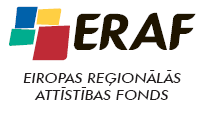 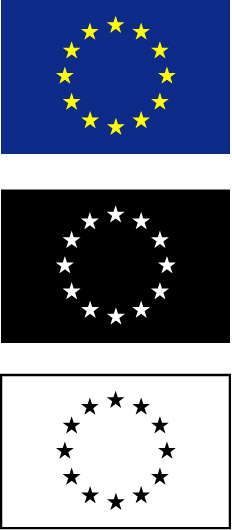 